c/o Beat Heinz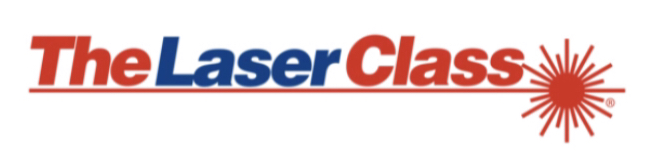 Obere Postmatte 26462 SeedorfSwitzerlandSeedorf, April 13th, 2020LaserPerformance approved as builder for The Laser ClassThe Laser Class is extremely proud to announce that LaserPerformance was approved as the first builder of boats for the newly formed Laser Class. LaserPerformance has a proven track record of building Lasers since the early 1970’s and have maintained a very high-quality level over the years. The class is very happy to have LaserPerformance as a builder and partner to develop our activities.Other builders will be invited to join the class and a process how to become an approved builder will be presented in very soon.We are convinced that this will allow The Laser Class a great future.The Laser ClassHeini Wellmann 			Beat HeinzInterim Chairman  			Interim Executive Secretary